关于规范上传补贴产品图片及铭牌照片的说明产品图片上传规范产品照片应为实际供货产品照片，不少于3张（包含前方、侧方、后方三个方向），照片中须反映出产品的主要特征及基本配置，轮式拖拉机照片中须有与报告一致的翻倾防护装置，安装类产品须有安装完成后产品照片。请涉及最小使用比质量变更的拖拉机生产企业提交产品照片时，提供产品变更前后对比照片。国三升级国四产品，机身照片须反映出“G4”字样。 示例如下：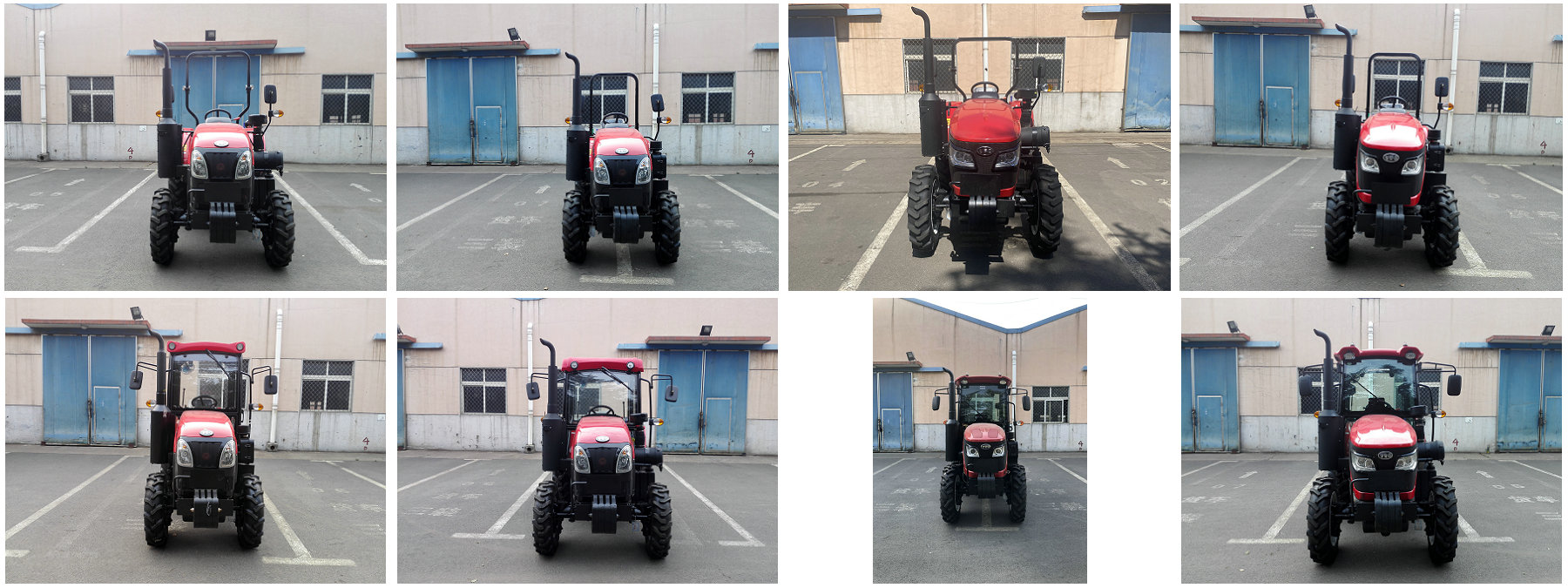 前方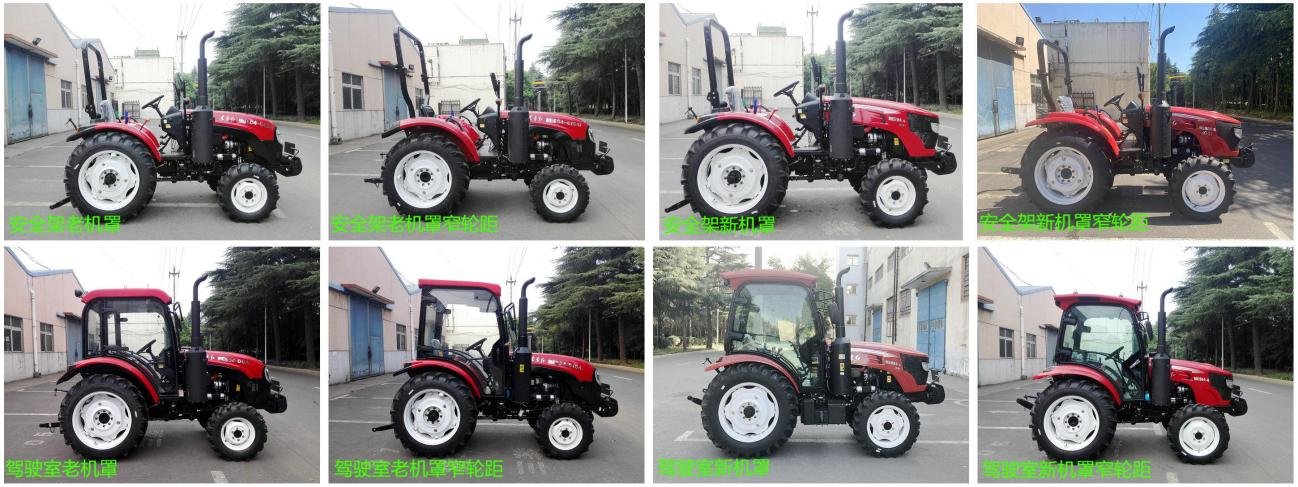 侧方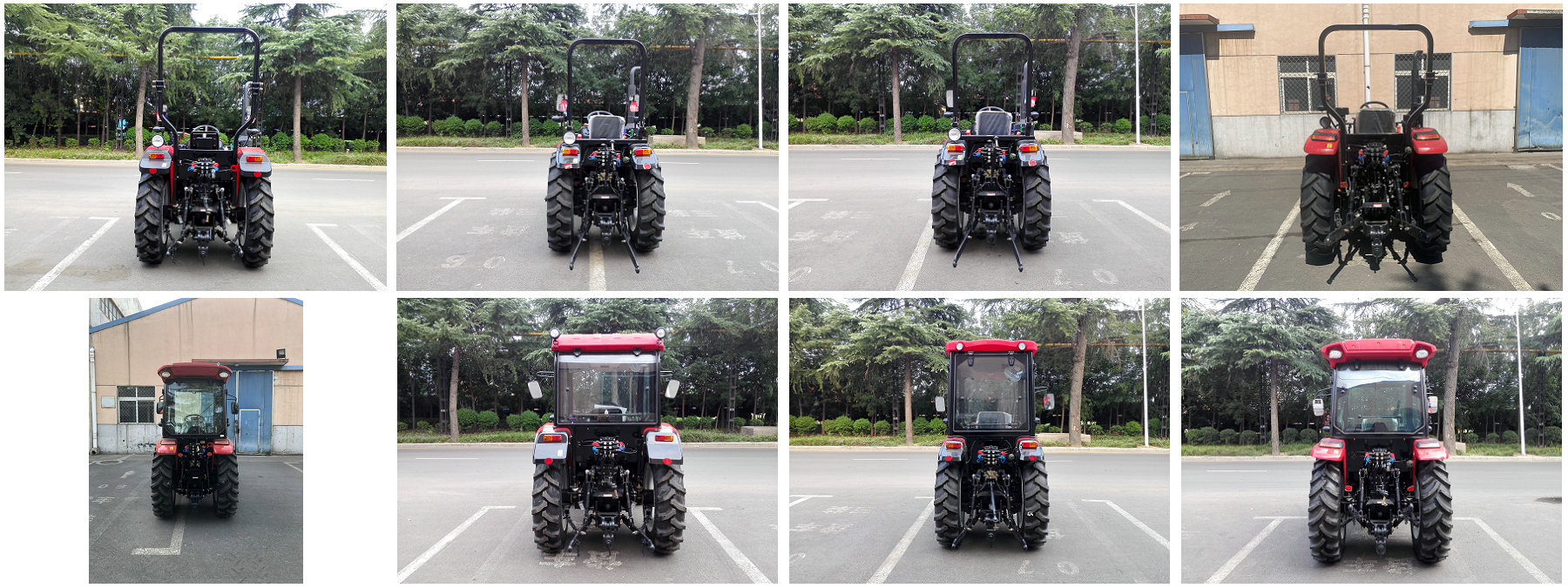 后方铭牌照片上传规范补贴机具须在明显位置固定标有生产企业、产品名称和型号、出厂编号、生产日期、执行标准等信息的永久性铭牌；产品整机铭牌照片须与实物机具同框拍摄且清晰可辨、规范固定。示例如下：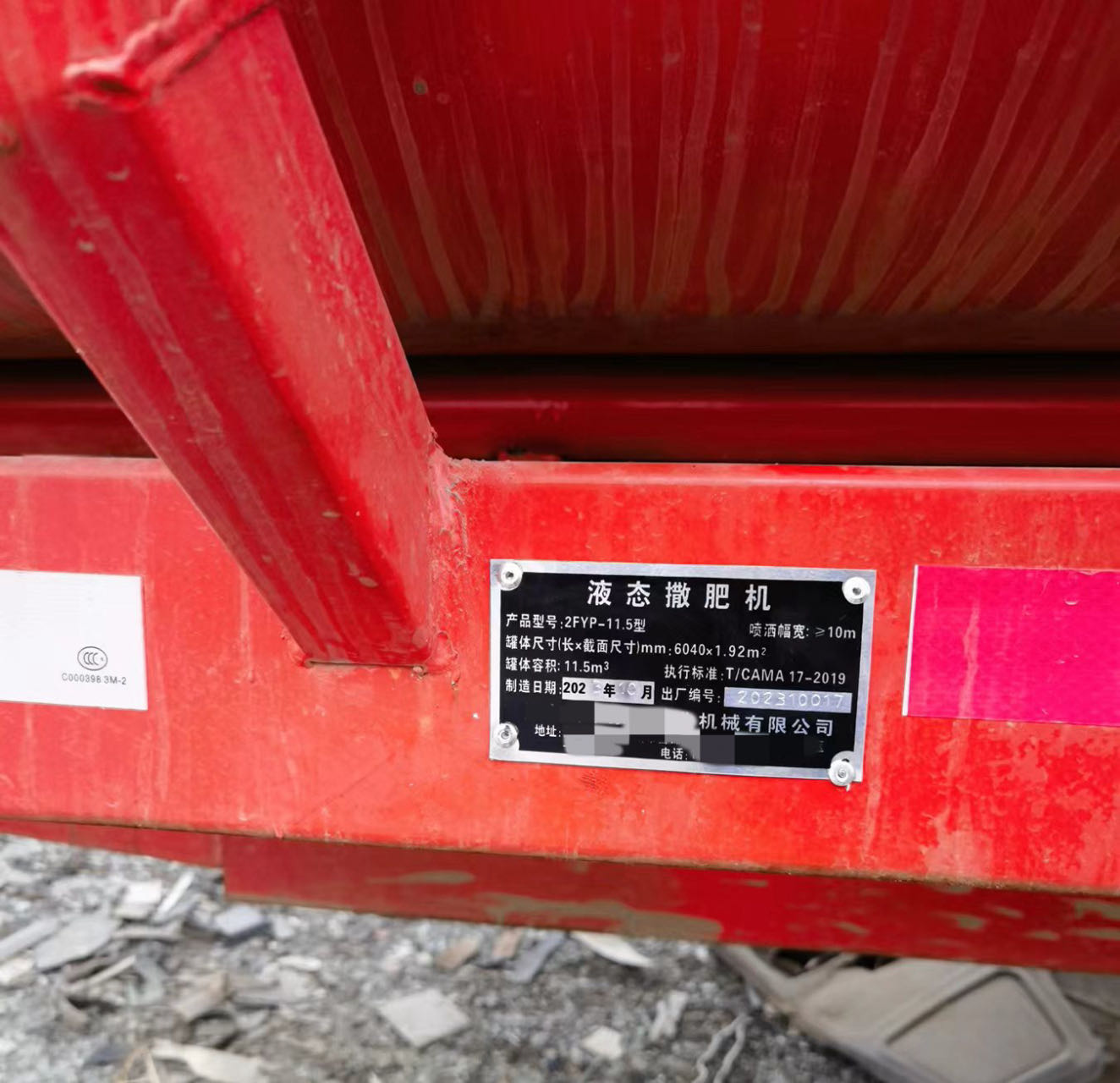 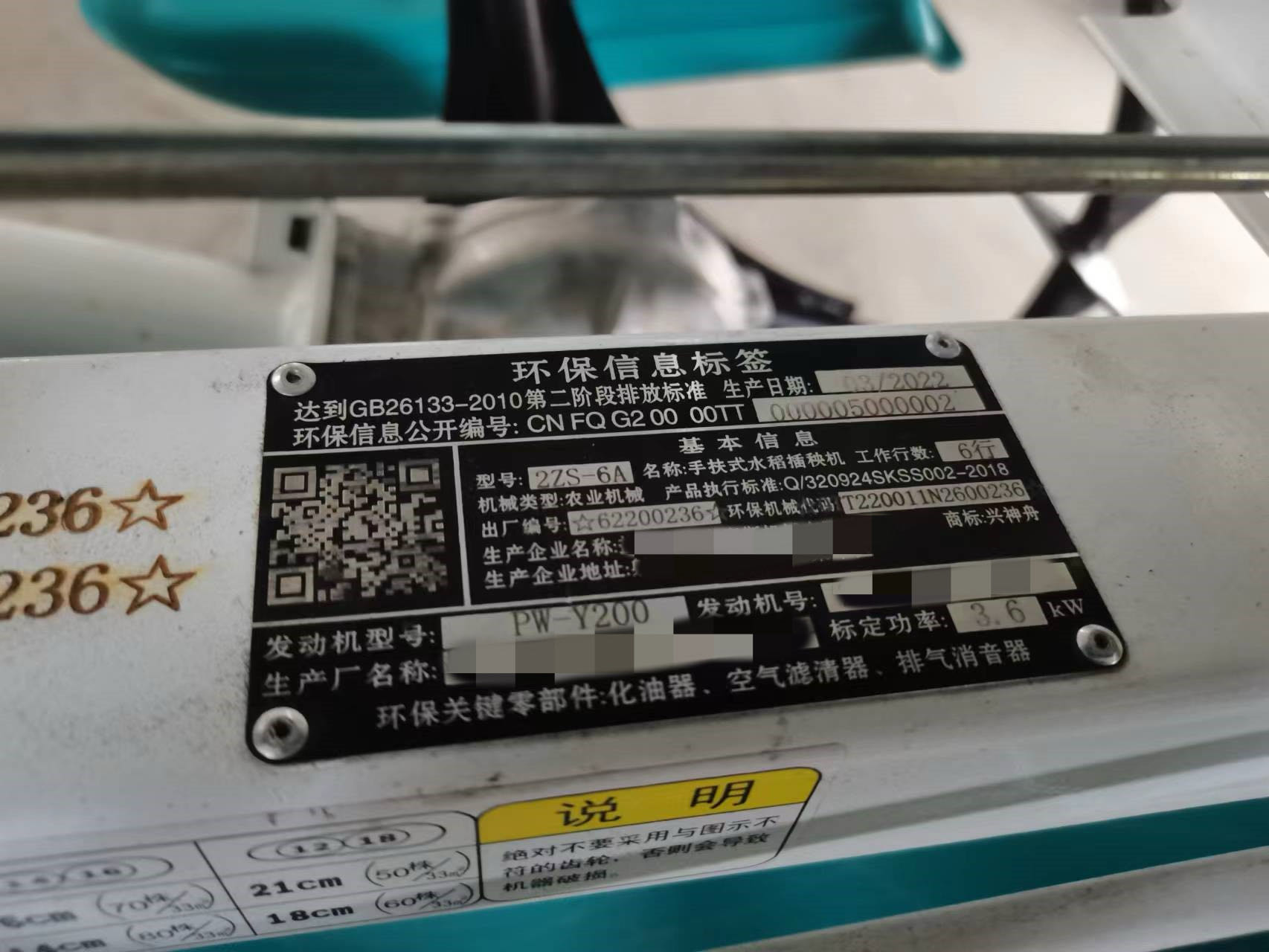 